2013 SDSCA Awards Nomination Information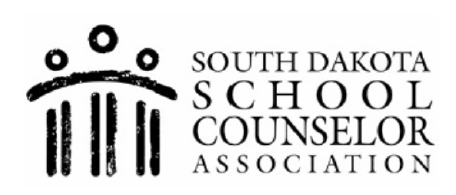 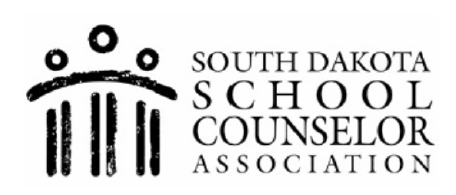 To make a nomination, please complete the nomination form and provide two letters of support.Orv Schmieding AwardThe purpose of this award is to recognize outstanding service to the area of school counseling over an extended period of time.  This is the top award determined by the SDSCA Awards Committee.  Consider these points:Length of time as a school counselor.Contributions to SDSCAProfessional contributionsCivic and local contributionsOutstanding Professional School CounselorThis award is in recognition of a school counselor who:Has made outstanding contributions to their school, the counseling profession, or the community servedHas excellent rapport with pupils, parents, and school personnelIs a highly respected counselor of studentsIs a current member of SDSCA with a Masters degree and is certified by the State of SDHas worked as a school counselor during the past year Is working towards the development or maintenance of a comprehensive school counseling programRising StarThis award is in recognition of a school counselor who:Is a newcomer to the profession, who has entered the field within the last five yearsIs a model for new counselors demonstrating highest standards of professional competenceHas made outstanding contributions to the school community and/or  professionHas demonstrated excellent rapport with students, parents and school personnelIs a current member of SDSCA with a Masters degree and is certified by the State of SDSpecial AwardThis award is given in recognition of a person or organization that has:Made a contribution of unusual significance that substantially affects the school counseling profession, orMade a contribution that directly affects counselors; students; or a school program, andIs not eligible for any of the other awards.2013 SDSCA Awards Nomination FormNomination form and two letters of support need to be postmarked by March 8th, 2013 and mailed to:  Tobin Bakkedahl 930 E. 6th St. Sioux Falls SD  57103 or by email: tobin.bakkedahl@k12.sd.us NomineeNomineeNameHome AddressCity ST ZIP CodeHome PhoneSchool DistrictWork PhoneE-Mail AddressAward Category___	___  Orv Schmieding Award  Outstanding Professional School Counselor Rising Star___  Special AwardNomination Statement: (attachments accepted)Briefly explain why you have nominated the above counselor for the selected award.Person Nominating: (* nominating individual must seek two letters of support separate from the nomination statement)Person Nominating: (* nominating individual must seek two letters of support separate from the nomination statement)Person Nominating: (* nominating individual must seek two letters of support separate from the nomination statement)Person Nominating: (* nominating individual must seek two letters of support separate from the nomination statement)NameStreet AddressCity ST ZIP CodeHome PhoneWork PhoneE-Mail AddressIs it okay for the nominee to know I nominated them:Is it okay for the nominee to know I nominated them:Is it okay for the nominee to know I nominated them:Is it okay for the nominee to know I nominated them:___  No___  No__ Yes                                                 ___ Does not matter